Eksempel på hvordan eiendomsskatten blir utregnet: Bolig med samlet bruksareal på 247 m2 over 2 etasjer og kjeller, samt 47 m2 frittstående garasje.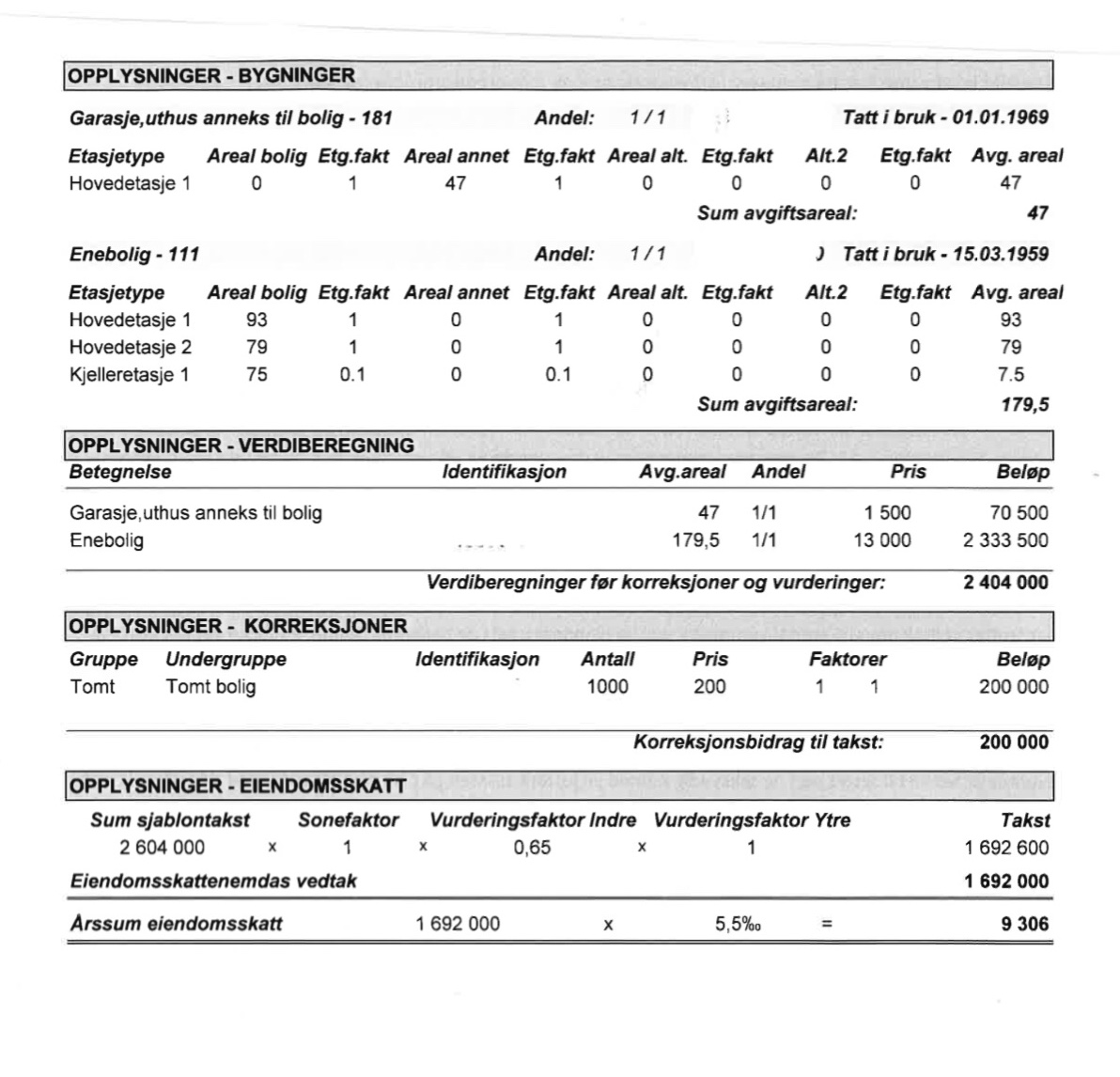 Opplysninger - Bygninger:                                                                                                                      Bruksareal multipliseres med etg.faktor.  Etasjefaktor på kjeller er 0,1, hovedetasje er 1,0.                                                                                                                                                                                 Areal bolig x etg. Faktor = AvgiftsarealOpplysninger - Verdiberegning:                                                                                                                             Kvadratmeterverdien er satt til 13 000 for bolig og 21 000 for fritidsbolig.                                                                  Avgifts areal x kvadratmeterverdien = VerdiberegningOpplysninger - Eiendomsskatt: Sonefaktor; sier noe om området eiendommen ligger i.Indrefaktor; verdi satt ut fra eiendommens alder og tilstand Ytre faktor; verdi satt ut fra om eiendommen er tilknyttet off. vann og avløp, lang privat veg etc.                                                                                                                             Verdiberegning x med disse tre faktorer = TakstenÅrssum eiendomsskatt:                                                                                                                               Taksten x 5,5 ‰ = Eiendomsskatt å betale